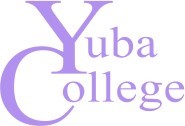 Non-Graduate Status Disclosure Information Sheet Eligibility to take the Nursing licensing examination, known as the NCLEX-RN, requires approval from the Director of Nursing, Allied Health. This approval certifies the student completed all course work required for licensure, according to the California Board of Registered Nursing. Coursework required to earn an Associate in Science in Nursing Degree includes courses over and above those required for simple licensure.Prior to a student making the decision to attempt the NCLEX-RN in a “non-graduate” status, defined as a person completing the minimum requirements for licensure without completing the requirements for a degree, Yuba College wants to ensure the student understands the full ramifications of this decision. Please contact the Yuba College Nursing Department to schedule an appointment with the Director of Nursing, Allied Health to ensure you are fully informed of the significant limitations of “non-graduate” status The Student must acknowledge each aspect of “non-graduate” before the Director of Nursing, Allied Health will certify them as a non-graduate eligible for the NCLEX-RN. Please indicate your understanding by initialing each section below: 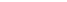 ___The Non-graduate is unique to California. Not all states will issue a license to a person who was originally licensed in California as a non-graduate. ___Licensure by Endorsement in other states is not guaranteed. Most states will not allow non-graduates to take the NCLEX-RN or obtain a license in their state. ___The California Board of Registered Nursing will NEVER change my non-graduate status even if I obtain a degree at a later date. ___I cannot indicate on an employment application that I am a graduate of Yuba College or that I have an Associate in Science in Nursing Degree. 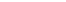 ___The non-graduate status is not an accredited program and therefore the person may not be eligible for employment by certain employers including the military or any federally funded or governmental facilities such as the Veterans Administration. 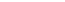 ___If I do not hold a degree, I may not be eligible to pursue an advanced degree at a later date. 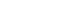 ___There are no guarantee credits earned at Yuba College will transfer to another institution. If I choose to complete my degree at another institution in the future, I may not be able to transfer my earned credits into another nursing program at a different institution. ___All courses required for the degree have been linked with successfully achieving RN licensure and by not taking all courses required for my degree, I am placing myself in great risk of not passing the NCLEX-RN. ___Successful completion of the Associate in Science in Nursing Degree is directly linked with passing the NCLEX-RN. Successfully completing these courses dramatically improves a student’s ability to pass the NCLEX-RN licensure examination. It is in the student’s best interests to complete and pass all degree courses to ensure the best opportunity to achieve RN licensure.  ___If a student chooses to take the NCLEX-RN as a non-graduate against the advice of Yuba College then later wants to return to obtain his/her degree, re-admission to the ASN program is not available. __________________________________          _____________________________________________________Student Signature	Date                      Director of Nursing, Allied Health Signature	Date LVN to RN Articulation Information: 30 Unit Option Yuba College offers two options for Licensed Vocational Nurses (LVN) articulating to become Registered Nurses (RN). Those students considering taking the 30-unit option would take Physiology, Pathophysiology and Microbiology. They are required to take a portion of the Pediatric Nursing (NURS 21) and the last two semesters of our program. The 30-unit option student does not receive a certificate or degree from YUBA COLLEGE. IMPORTANT: Students requesting the 30-unit program MUST DECLARE this option PRIOR to enrolling in the LVN-RN Career Mobility program. Once students have begun the LVN-RN Career Mobility program, the 30-unit option is not available. Financial aid is not available for students choosing the 30-unit option since this is not an option leading to a degree. Please see the Director of Nursing, Allied Health, or designee regarding this option. Please call to schedule an appointment with the Director of Nursing to ensure you are taking the correct courses in the correct sequence. PLEASE SIGN BELOW UPON ACCEPTANCE INTO THE NURSING PROGRAM  Student acknowledgement of the choice they are making with the 30-unit Option LVN to RN: (Please initial each statement)  ___The 30-unit Option is unique to California and applicants need to be aware that some states will not issue a license to a person who was originally licensed in California under the 30-unit Option regulations. ___Licensure by Endorsement in other states is not guaranteed as most states will not allow non-graduates to take the NCLEX-RN or obtain a license in their state.  ___I understand that the Board of Registered Nursing will not change my non- graduate, 30-unit option, status even if I obtain a degree at a later date.  ___I understand I cannot put on an employment application that I am a graduate of Yuba College Nursing. ___I understand that all prerequisites have been shown to be linked with success in the nursing program, and by not taking those prerequisites, I may be putting myself at greater risk for not completing the nursing program and not passing the NCLEX-RN.  ___I understand that the non-graduate status is not an accredited program and therefore the person may not be eligible for employment by certain employers including the military or any federally funded or governed facilities such as the Veterans Administration. __________________________________          _____________________________________________________Student Signature	Date                      Director of Nursing, Allied Health Signature	Date 